Hi Everyone,At the last book club we discussed Daisy Jones & The Six by Taylor Jenkins Reid which was a great read. So much so, I read another one by the same author (The Seven Husbands of Evelyn Hugo) which I would also recommend.  The next book has been selected and we will be reading:The Salt Path by Raynor WinnJust days after Raynor learns that Moth, her husband of 32 years, is terminally ill, their home and livelihood is taken away. With nothing left and little time, they make the brave and impulsive decision to walk the 630 miles of the sea-swept South West Coast Path, from Somerset to Dorset, via Devon and Cornwall.

They have almost no money for food or shelter and must carry only the essentials for survival on their backs as they live wild in the ancient, weathered landscape of cliffs, sea and sky. Yet through every step, every encounter, and every test along the way, their walk becomes a remarkable journey.

The Salt Path is an honest and life-affirming true story of coming to terms with grief and the healing power of the natural world. Ultimately, it is a portrayal of home, and how it can be lost, rebuilt, and rediscovered in the most unexpected ways.The date of the next book club will be Thursday 29 October. If you don’t get round to reading the next book feel free to pop along to join us for some lunch and a chat in the Virtual Kitchen.ThanksClaire AAT Book Club Reads 2020 so farExit West by Mohsin HamidTogether by Julie CohenThe Boy in the Striped Pyjamas by John BoyneRuth Robinson’s Year of Miracles by Francis GarroodDaisy Jones & The Six by Taylor Jenkins ReidClaire Pitman
Head of IP Operations Claire Pitman
Head of IP Operations E:  cep@aathornton.com 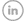 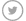 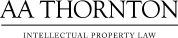 AA Thornton  15 Old Bailey, London, EC4M 7EF  
T: +44 (0) 20 7405 4044    F: +44 (0) 20 7405 3580    W:  aathornton.comAA Thornton  15 Old Bailey, London, EC4M 7EF  
T: +44 (0) 20 7405 4044    F: +44 (0) 20 7405 3580    W:  aathornton.comAA Thornton  15 Old Bailey, London, EC4M 7EF  
T: +44 (0) 20 7405 4044    F: +44 (0) 20 7405 3580    W:  aathornton.comPlease note the change in our address to 15 Old Bailey, EC4M 7EF. COVID-19 - At AA Thornton we are able to continue to provide an uninterrupted, high-quality service to our clients. Please click here for our latest update.Please note the change in our address to 15 Old Bailey, EC4M 7EF. COVID-19 - At AA Thornton we are able to continue to provide an uninterrupted, high-quality service to our clients. Please click here for our latest update.Please note the change in our address to 15 Old Bailey, EC4M 7EF. COVID-19 - At AA Thornton we are able to continue to provide an uninterrupted, high-quality service to our clients. Please click here for our latest update.